HEALTH STAR RATING ‘AS PREPARED’ STAKEHOLDER WORKSHOPSydney 28 September 2017Industry, Public Health, Government and Consumer Stakeholders (Attendees: 40)Stakeholders were given an overview of the objectives of the Health Star Rating (HSR) system and the current rules for the form of the food (‘as prepared’ rules) to be used in calculating the HSR. A discussion paper outlining the issues was provided to participants prior to the workshop. Participants were then asked to consider four options for the ‘as prepared’ rules as detailed in the discussion paper: 1) status quo, 2) ‘as sold’ only, 3) multiple HSRs on pack, and 4) ‘as sold’ with exemptions. The attendees were asked to consider the pros and cons of each option and assign an overall star rating based on how successful they considered each option would be. The individual groups then provided feedback and each option was discussed in a larger group.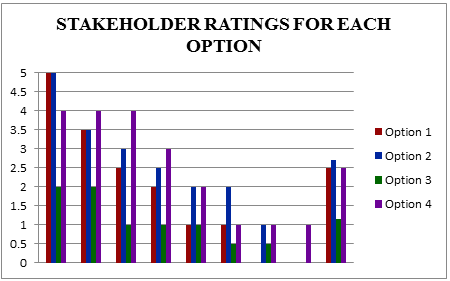 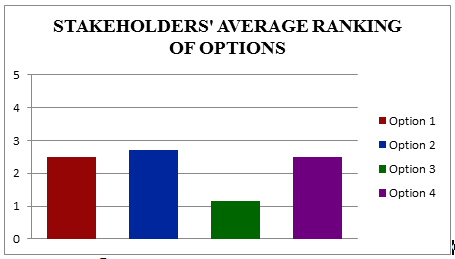 Key messagesThe outcomes of the workshop are not a consensus statement. The ‘messages’ described below reflect the main themes and views of attendees in general. Overall there was good, robust discussion and stakeholders tried to work together to find a ‘best fit’ solution.Stakeholders’ preferences were fairly evenly split between options one, two and four.Option three was considered too complex and confusing to be a practical solution.Whichever option is selected, clear and detailed guidance is necessary to prevent differences in interpretation and to ensure consistent application within categories.Stakeholders acknowledged the importance of being consistent with the Food Standards Code.Stakeholders identified a need for the ‘as prepared’ rules to be further clarified to all stakeholders.Pros and cons of each optionAdditional CommentsThe ‘as prepared’ issue affects only 4 per cent of products (eligible to use ‘as prepared’), and only 10 per cent of these products currently display an HSR.Raising ‘ingredients’ was a red herring. It opens up more confusion and a reliance on more rules, definitions and clarifications, and is not what we are at the workshop to discuss. We are here because the system is complicated – don’t make it more complicated.Support the use of FoodSwitch (note that some items may still be missing). HSR should develop a similar app, especially showing ratings of similar items.The Chair, Kevin Buckett, seemed to indicate that formulated supplementary foods ‘were not supposed to/intended to’ display the HSR.It needs to be clarified that whilst products such as infant formula/baby food/foods for special medical purposes are not intended to use the HSR, there is special provision in the HSR Guide for ‘formulated supplementary foods’ to be permitted to display the HSR.Formulated supplementary foods should not display the HSR.The system needs to be mandatory to be enforced.There is a lack of understanding and knowledge of a broad group of people: there is a need for succession planning for the HSR model.The HSR should be applied to as many retail foods as possible to educate consumers. Products should not be exempt.Option one – Status quoOption one – Status quoProsConsencourages healthier eating choicesprovides a solution that goes across all ‘as prepared’ categories – simple and consistentconvenient, relevant and easy to understand for consumersconsumers have a framework to assist their decisionsconsistent in a way that other labelling systems have been in practice for 17 yearsconsistency with other aspects of labellingno new approach to what is currently on labelscost and resourceno extra cost for industryless financial and time strain on food industryindustry investment: if it changes, costs will increaseconsumer confidence and trust in keeping the samemaintains consumer trustchanging HSR would cause increased consumer confusion and generate further mistrust in the systemalignment with the Food Standards Code (the Code)alignment with goals of government health initiativesaligns with the Australian Guide to Healthy Eating and promotes health eating/varietyopportunity to align with the Australian Dietary Guidelines (ADGs) by specifying recipespromotes informed choicesopportunity to promote the ADGs and consistencyprovides a push to educate people on general nutrition and how to interpret the HSRformulated supplementary foods must be scored ‘as prepared’ to be consistent with the Codegood opportunity for product comparison within categoryuseful for differentiating productsrepresents the way the product is consumedcurrently being implementedit accommodates products that aren’t expected to be consumed without preparation, e.g. cordials, soupsis logical for some productsworks for some categories, e.g. soupsdeveloped based on expert opinions (not updated)food item is not intended to be consumed in as is formconsistent with Recommended Daily Intake (RDI) thumbnails and the heart tick which have always been rated ‘as prepared’significant media attention around single productsmajor PR issuelimited government backing/defence of media attentionlevel of criticism of status quo has occasioned these workshops which have an opportunity cost for the Department and attendeescontinued discussion and debate re effectiveness of systemassumes that consumers have adequate access, cooking skills, budget to follow ‘as prepared’ instructionsconsumers might bear the extra costs of poor choiceconsumer trust / lack of understandingconsumer interpretationconsumers may assume that ‘as prepared’ includes ‘serving suggestions’how it is consumed is open to interpretation (perceived) – e.g. use of chocolate powderlack of education and explanation to the target group (so far, the only explanation has been on the ABC’s The Checkout)outliers are undermining majorityinconsistency in implementationinconsistencies: some companies include foods like vegetables in ‘as prepared’, others don’tnot all products are rated ‘as prepared’, e.g. breakfast cereals, breadcrumbsacknowledgement of regulatory requirements is missingopen to manipulation, e.g. ‘required’misleadingundermining of the systemcomplicates the system with exemptions/ exceptionsdifferent preparation optionsvalidation of scoring for categoriesper 100g not always representative of consumer behaviour/actual recommended consumptionsome products have more than one way of being preparednot putting pressure on industry to improve the nutritional status of their productsdoesn’t convey the importance of portion sizenot everything on label is consistent with HSR, e.g. fvnl not on labelwhat is there is debasing the systemherbs and spices may all receive the same HSR if not starred ‘as prepared’‘As prepared’ meaningless because people prepare products such as soup mixes the same waysometimes the HSR goes down, e.g. curries, when prepareddon’t know how people use the foodsneeds clarification in the User Guide, e.g. categories you can use it forwhere’s the evidence to show it’s working or not?Option two – ‘As sold’ onlyOption two – ‘As sold’ onlyProsConswould counter media, consumer and public health criticism of HSRsimple and consistent approach, everyone knows what they’re gettingsimplifies for consumers, compliance, level playing field for all participantsless consumer confusion / more transparentmore clarification for industry as it is simplesimpler from a calculation perspectivenot open to interpretationfactualnot reliant on a certain level of cooking skills, knowledge, access, etcencourages reformulation in some categoriespromotes reformulation of product rather than piggy-backing on additional foods usedopportunity to re-promote HSR if change occursremoves misleading HSRs from the marketplacecan’t be manipulatedmost accurate reflection of the product contenteffective for foods such as RTE meals: ‘as sold’ would ensure a more accurate ratingpotential for products such as breadcrumbs and breakfast products to be rated fairlyallows direct comparison between products that may be prepared/suggested to be prepared differentlyat point of purchase, comparing like with likeacknowledges that people use products in varied ways which will alter the final nutritional effectappropriate for foods that are eaten ‘as sold’people can make decisions within categorieswould be consistent with other categories such as cerealspotentially false and misleadingmore consumer confusiontransition between old and new packaging as updated HSR could be confusing for consumerscould increase confusion for consumers with lower literary and numeracy skillsirresponsible: doesn’t give manufacturers the opportunity to direct consumers to prepare healthier optionschanging the current system in any capacity may increase consumer mistrustchanges to packaging, education, etc would involve significant costsome companies may withdraw from the scheme due to industry costsflattens categories, e.g. all HSRs get reduced to 1.5 stars which makes it hard for consumers to make healthier choicesdoesn’t allow like for like comparisonscomparison between products sold ‘as prepared’ are not possiblecan’t compare equivalent products like wet soup and dry soupmis-match for some products between HSR and the Nutrition Information Panel (NIP), e.g. drained vegetables, reconstituted soupsdehydrated products are punisheddifficult for products such as cake mixesin some categories, doesn’t provide consumers with the ability to compareirrelevant to tell consumers something that they’re not going to be eating that waydoesn’t encourage cooking at homeinconsistent with the Code, NIP and ADGsdoesn’t encourage promotion of or reflect ADGs, i.e. healthier eating choicesHSRs will be less able to be differentiated,  as the products will be similar in composition, e.g. recipe basesencourages reformulations which are not health relevantnot representative of how you eat ita deterrent for manufacturers to put the HSR on their products – if optional, needs to be mandatorycould be less take-up by companies if the ‘halo’ effect of associated products is not permittedcompanies are likely to remove HSRs altogether as not appropriatesome products would have to remove HSRs as they’re not compliant with the Codenutrition isn’t reflected in the HSROption three – Multiple HSRs on packOption three – Multiple HSRs on packProsConsencourages transparencyprovides more information for educated consumersencourages consumers to prepare foods as suggested and prepare more balanced mealscould educate consumers on how to create a healthier choice if instructions are followedcould provide extended information, e.g. on websites, to help consumers understand how different recipes or iterations can have different outcomesconsumers can see two scores – one ‘as sold’ and one ‘as prepared’ – and then make a decisionmore information if you can understand it and know the rulessatisfy stakeholders who want both ‘as sold’ and ‘as prepared’more complicatedreduces intended simplicity of the HSR, especially for those who don’t have time or ability to read current information on the level, e.g. NIP or ingredient listgoes against the principle of being consistentpotential consumer confusion, especially ESL consumersassumes a level of literacy and numeracytransition between old and new packaging could be confusing for consumersless convenience for consumerscommunications are challenging to consumers, could undermine the systemmore complicated labels discourage consumers from reading labels (disengagement)would require further consumer nutrition educationvariation in how consumers will interpret the different HSRsdoesn’t benefit consumers or industrynot applicable across all categoriesassumes packaging spaceresource cost to fast-moving consumer goods (FMCG ) on calculations, pack updates, etcpackaging real estateextra cost for industry to change packaging and therefore a deterrent for having the HSRwhy stop at two?  Could then have lots of recipes and HSRsadded complexity with rolling out HSR on packaging with two sets of HSRs: added work for R&D, checking artwork, etc.manipulation is still possibledoesn’t solve current issuesincorporates issues of Options 1 and 2too difficult to interpretpotentially too much informationdoesn’t represent every possible usedoesn’t give level playing field for industrysome foods would not be in line with regulatory requirements, e.g. nutritional supplementsOption four – ‘As sold’ with specific exemptionsOption four – ‘As sold’ with specific exemptionsProsConsfairest option of all fourcould align with ADGs as more flexible (if continuously reviewed)can be tailoredflexibilityclarity for industryremoves room for interpretationstrictgood compromise to address media/high profile productsaligns with the NIP with the ‘3rd point rehydrated with water only and drained’, e.g. for drained vegetables and dehydrated soupssolves some problems related to manipulation by adding additional nutrients with another productwater doesn’t add additional nutrientsreflective of product as it is meant to be consumed (intended)transparency of having some products ‘as sold’could result in more industry uptakecomparison would be easier for stocks which are sold next to each other, e.g. cubes, powders, liquidsgood for simple rehydration and drainingwe can see a benefit if the following exemptions are included:  recipe mixes, cake mixes, meal mix bases (e.g. beef stroganoff), stock cubes, formulated supplementary foodsdoesn’t align with the Codecost to industrycomplicated costingassumes literacycontinuous evolving and revisiting ongoing work required with innovation/new productsopen to errorslack of certainty for both industry and consumersconfusing for consumers: how are they meant to know what’s in/outopen to variation by consumersconsumers unlikely to understand which products are ‘as sold’ or ‘as prepared’would need to communicate/provide obvious disclaimer to consumers re which products are exemptcommunication is challenginglack of transparencydefinition of ‘rehydration’ and ‘hydration’regulation requireddefinition requiredwould need very clear definition/rules about exemptionsexemptions undermine the core/intended HSR principleswould create problems with companies trying to get exemptionscreates inconsistenciesoutweighs benefitsHSR should match NIP information, e.g. canned tuna - nutrition information provided based on drained product - therefore HSR should reflect nutrition information of drained productuse of products can vary:cake/pancake mixes: some are complete, others require added ingredientscanned soups: varied additions and usesrecipe basescoffee powder mixes: varied additions and usesdehydrated pasta/rice: varied additions and usescordial: the amount used varies as few consumers measure ithot chocolate mixes: less than 3-5% use skim milk, varying uses, e.g. on ice cream, different milksmilk powders, powdered custards, yoghurt mixescould stymie reformulation as a secondary considerationCommentsCommentsDoes the HSR need to be consistent with Food Standards Australia New Zealand requirements for formulated supplementary food, i.e. could a chocolate powder be ‘as sold’? There is a need to reconcile formulated supplementary foods with the HSR.We don’t see the case for exemptions.‘Water’ and ‘drained’ cover almost all the listed exemptions on page 2 of the Secretariat document.What is the process for adjudication of new products? Each category would need to be specified.Definition of exemptions:  consider evidence and consumer perceptions.Legumes:  no problem distinguishing between dried and canned without salt, as both would get 5 stars.Does the HSR need to be consistent with Food Standards Australia New Zealand requirements for formulated supplementary food, i.e. could a chocolate powder be ‘as sold’? There is a need to reconcile formulated supplementary foods with the HSR.We don’t see the case for exemptions.‘Water’ and ‘drained’ cover almost all the listed exemptions on page 2 of the Secretariat document.What is the process for adjudication of new products? Each category would need to be specified.Definition of exemptions:  consider evidence and consumer perceptions.Legumes:  no problem distinguishing between dried and canned without salt, as both would get 5 stars.Specific exemptionsSpecific exemptionsAn exemption that could work is cake mixes (can’t eat out of the packet or make something else).Should formulated supplementary foods be exempt from everything, like infant formulas, etc? Would need further discussion between these companies.‘As sold’ when water is added or drained may be easier – not the exemptions which add ambiguity.Recipe mixes, cake mixes, meal mix bases (e.g. beef stroganoff), stock cubes, and formulated supplementary foods.Cake/muffin mix, prepared and water only, rehydrated and water and drained.Tuna in brine/oil.Tinned vegetables/legumes.Products that come in multiple forms, e.g. stock cubes and liquid stock.An exemption that could work is cake mixes (can’t eat out of the packet or make something else).Should formulated supplementary foods be exempt from everything, like infant formulas, etc? Would need further discussion between these companies.‘As sold’ when water is added or drained may be easier – not the exemptions which add ambiguity.Recipe mixes, cake mixes, meal mix bases (e.g. beef stroganoff), stock cubes, and formulated supplementary foods.Cake/muffin mix, prepared and water only, rehydrated and water and drained.Tuna in brine/oil.Tinned vegetables/legumes.Products that come in multiple forms, e.g. stock cubes and liquid stock.